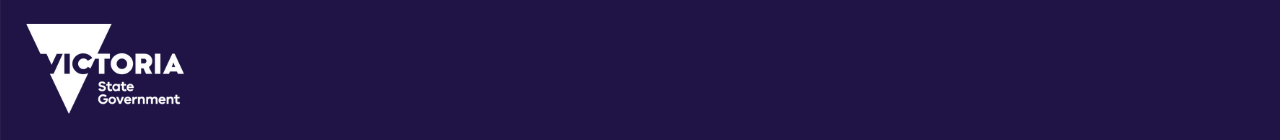 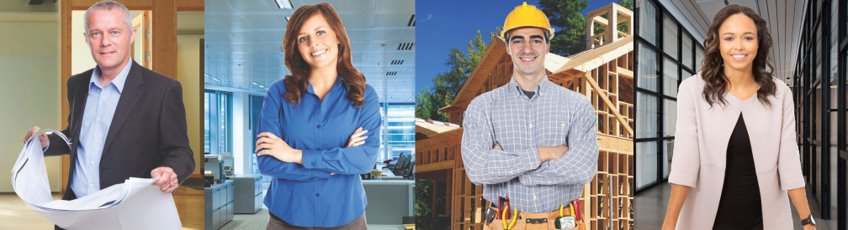 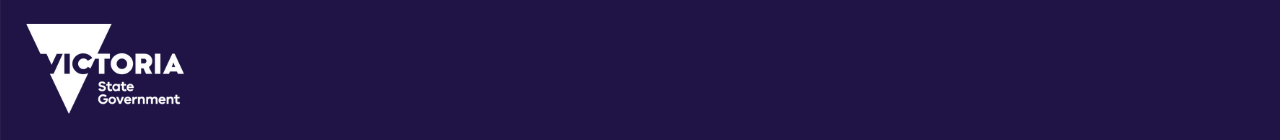 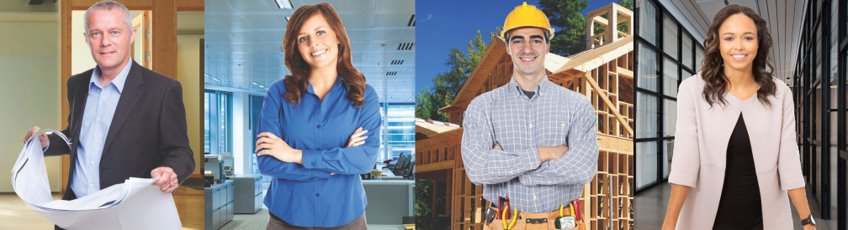 ePlan Release Notes – 10 November 2022ePlan Portal v 1.3.3Rows in the easement information table can be manually sorted within the ‘Easements’ tab in the ePlan Editor; and presented accordingly in the visualised planAppended a short description to validation rule identifiers in the SCFF Validation Report, improving the interpretation of rules that pass validationAdded notation types ‘Grounds for Variation’, Grounds for Vesting’, ‘Future Plan Number’, and ‘Prior Survey’ to the dropdown list within the ‘Notations’ tab in the ePlan EditorEnhanced the display of the ‘Surveyor Comments’ field in the ePlan Validation Report for ePlans that are fitted to SPEAR SCFF Validation Report is now printableePlan Visualisation Service v 5.2.3Enhanced the preservation of enhancements made to enlargement diagramsEnhanced rounding of areas to parcels in compliance with the Victorian Cadastral Surveys Practice DirectivesEnhanced the style of common lines between created road parcelsEnhanced the font style for Crown parcel identifier labelsSupported updates to the visualised PDF plan to reflect changes made to road splay corners in the SCFFSupported the visualisation of mirrored (fishbone) hatching for ‘median’ building boundaries, when ‘building returns’ are superimposed over the building boundaries in the SCFF Enhanced displaying a separator symbol between two adjoining parcel boundaries of similar bearings Enabled the ‘connection’ line label to be displayed by default VET v 6.0.3Enhanced the ‘Reverse Building Returns’ tool to support building boundaries with mirrored (fishbone) hatching ePlan Validation Service v 6.0.2Enhanced rule ‘VR068 - Parcel Dimensions Exist’ to better support parcels with curved boundariesEnhanced rule ‘VR091 - Plan Number of Created Parcel Names’ to support ‘part’ consolidated parcels naming conventionEnhanced rule ‘VR103 - Purpose of Survey Section 35 Annotations’ to bypass the check for ‘part’ parcelsUpdated the validation rules Help Page on the SPEAR website SCFF Validation Service v 2.1.0Developed SCFF Validation Rule ‘CAD-VR04-10 - Connection between building return and parcel boundary’ to ensure building returns are connected to ‘non-cancelled’ parcelsEnhanced rule ‘CAD-VR04-04 - Self-intersecting parcels’ to identify any incorrect sequence of parcel verticesEnhanced rule ‘CAD-VR04-06 - Road connection to subject parcel’ to allow for abutting roads that are ‘indirectly’ connected to the subject parcelEnhanced ‘CAD-VR04-08 - Boundary point uniqueness check’ by including the ‘connection’ line start and end points in the check